МИНИСТЕРСТВО НАУКИ И ВЫСШЕГО ОБРАЗОВАНИЯ РОССИЙСКОЙ ФЕДЕРАЦИИФЕДЕРАЛЬНОЕ ГОСУДАРСТВЕННОЕ БЮДЖЕТНОЕ ОБРАЗОВАТЕЛЬНОЕ УЧРЕЖДЕНИЕ ВЫСШЕГО ОБРАЗОВАНИЯ «МОСКОВСКИЙ ГОСУДАРСТВЕННЫЙ ЮРИДИЧЕСКИЙ УНИВЕРСИТЕТ ИМЕНИ О.Е. КУТАФИНА (МГЮА)»Оренбургский институт (филиал)Кафедра уголовно-процессуального права и криминалистикиРАБОЧАЯ ПРОГРАММА УЧЕБНОЙ ПРАКТИКИУЧЕБНАЯ ПРАКТИКА: ОЗНАКОМИТЕЛЬНАЯ ПРАКТИКАБ2.О.01(У)год набора 2023Оренбург-2023Программа утверждена на заседании кафедры уголовно-процессуального права и криминалистики, протокол №10 от 15 мая 2023 г. Автор: Саюшкина Е.В.- кандидат юридических наук, доцент кафедры уголовно-процессуального права и криминалистики Оренбургского института (филиала) Университета имени О.Е. Кутафина (МГЮА).Рецензенты:Шамардин А.А.- кандидат юридических наук, доцент кафедры уголовно-процессуального права и криминалистики Оренбургского института (филиала) Университета имени О.Е. Кутафина (МГЮА).Жеребятьев И.В. - кандидат юридических наук, мировой судья судебного участка №1 Ленинского района  г. Оренбурга.Саюшкина Е.В.Учебная практика: ознакомительная практика: рабочая программа  учебной практики/ Саюшкина Е.В.— Оренбург, 2023.  		      Программа составлена в соответствии с требованиями ФГОС ВО.© Оренбургский институт (филиал) Университета имени О.Е. Кутафина (МГЮА), 2023ОБЩИЕ ПОЛОЖЕНИЯ.1.1. Цели и задачи освоения учебной практикиУчебная практика является первым этапом практической подготовки и направлена на получение обучающимися первичных профессиональных умений и навыков. Целями учебной практики являются:–	улучшение	качества профессиональной подготовки обучающихся;–	получение	ими	представлений	о практической деятельности	профильных	органов (организаций), выбранных в качестве места (базы) прохождения практики;– формирование профессиональных умений, навыков и компетенций, осваиваемых в рамках ОПОП ВО; закрепление	и	углубление теоретических знаний, полученных	в	процессе обучения, профессионально-компетентностная подготовка к самостоятельной работе. Профессиональными задачами, к выполнению которых готовятся обучающиеся являются формирование первичных профессиональных умений и навыков.1.2. Место учебной практики в структуре ОПОП ВОУчебная практика относится к обязательности части Б2 «Практика» основной профессиональной образовательной программы высшего образования.Освоение учебной практики дает возможность расширения и углубления знаний, полученных на предшествующем этапе обучения, приобретения умений и навыков, определяемых содержанием программы. Компетенции, которые формируются в процессе освоения учебной практики, необходимы для успешной профессиональной деятельности. Обучающиеся приобретают способность самостоятельно находить и использовать необходимые содержательно-логические связи с другими дисциплинами программы, такими как «Введение в специальность», «Теория государства и права», «Конституционное право», «Административное право», «Гражданский процесс», «Арбитражный процесс», «Уголовный процесс», «Организация адвокатуры», «Прокурорский надзор».1.3. Формируемые компетенции и индикаторы их достижения планируемые результаты освоения учебной практикиПо итогам освоения учебной практики обучающийся должен обладать следующими компетенциями в соответствии с ФГОС ВО: Универсальные компетенции:УК-1, УК-3, УК-6.Общепрофессиональные компетенции:ОПК-1.Профессиональные компетенции:ПК-4.II.	СТРУКТУРА И СОДЕРЖАНИЕ УЧЕБНОЙ ПРАКТИКИОбъем учебной практики составляет 3 з.е., 108 академических часов. Форма промежуточной аттестации– зачет.2.1. Тематические планы2.1.1. Тематический план для очной формы обучения2.1.2. Тематический план для очной формы обучения (ускоренное обучение на базе СПО)2.1.3. Тематический план для очно-заочной формы обучения2.1.4. Тематический план для заочной формы обучения (ускоренное обучение на базе ВО)2.1.5. Тематический план для заочной формы обучения (ускоренное обучение на базе СПО)2.2. 	Самостоятельная работаПри прохождении учебной практики обучающимися всех форм обучения используются следующие виды и формы самостоятельной работы: 1. изучение основной и дополнительной литературы, нормативных правовых актов и судебной практики как на бумажных носителях, так и в электронной форме;2. выполнение индивидуальных заданий в письменной форме;3. подготовка ответов на контрольные вопросы в письменной форме для устного ответа на защите;4. формирование отчётных материалов в письменной форме.Какие-либо особенности самостоятельной работы при прохождении практики у заочной формы обучения отсутствуют.III.	ОЦЕНКА КАЧЕСТВА ОСВОЕНИЯ УЧЕБНОЙ ПРАКТИКИ3.1 Формирование отчетных материаловДо начала практики руководитель практики от Университета проводит консультации (занятия) по вопросам практики, на которых конкретизирует задачи практики. После этого обучающимся перед прохождением практики инспектором выдаются направление, дневник практики, индивидуальное задание на практику, рабочий график (план) проведения практики. Направления на практику, дневник, индивидуальное задание и рабочий график (план) проведения практики выдаются обучающемуся после того, как он ознакомится с программой практики и пройдет консультацию с преподавателем - руководителем практики, о чем делается отметка в дневнике прохождения практики.Обучающийся обязан ежедневно (кроме выходных и праздничных дней) посещать место практики, подчиняться графику работы органа, являющегося местом практики.При прохождении практики обучающийся должен изучить следующие направления деятельности суда:‒ организация делопроизводства в районном суде (или на участке мирового судьи);‒ организация работы архивов суда;‒ особенности уголовного, гражданского, административного судопроизводства;Обучающийся присутствует с разрешения судьи в судебных заседаниях.Во время прохождения практики обучающийся обязан подчиняться правилам внутреннего распорядка, нормам по охране труда, соблюдать трудовую дисциплину, своевременно и тщательно выполнять указания руководителя практики (практического работника). Выполняет индивидуальное задание для прохождения практики.Получает характеристику с места практики и формирует отчётные материалы в соответствии с программой практики, индивидуальным заданием руководителя практики.Знакомится с письменной рецензией руководителя практики от Университета, устраняет ошибки и замечания, содержащиеся в отчёте, готовит ответы на вопросы, поставленные в рецензии, защищает отчёт.Формы отчетностиПо итогам прохождения учебной практики обучающийся обязан представить:1.Характеристику на бланке организации, подписанную руководителем практики по месту её прохождения и заверенную печатью учреждения. В характеристике указывается фамилия, имя, отчество обучающегося, место и сроки прохождения практики. Также в характеристике должны быть отражены:- полнота и качество выполнения программы практики, отношение обучающегося к выполнению заданий, полученных в период практики, оценка результатов практики обучающегося;- проявленные обучающимся профессиональные и личные качества;- выводы о профессиональной пригодности обучающегося.2. Отчётные материалы:2.1. Дневник практики, в котором указывается дата и краткое описание выполняемых работ. Записи в дневнике производятся обучающимся ежедневно и заверяются печатью и подписью руководителя практики по месту ее прохождения за каждый день практики.2.2. Результаты выполнения индивидуального задания.2.3. Рабочий график (план) проведения практики.2.4. Отчет по практике в форме эссе, котором отражаются:место и время прохождения практики;план практики, составленный вместе с руководителем по месту практик;описание выполненной работы по разделам программы; содержание наиболее интересных дел, документов, изученных обучающимся в процессе практики;содержание судебных заседаний, приёмов граждан, на которых присутствовал обучающийся;затруднения и сложные вопросы, возникшие при изучении конкретных дел и материалов;предложения по совершенствованию организации и деятельности работы судов, судопроизводства, а также по изменениям законодательства.Отчет не должен быть повторением дневника или пересказом программы практики, учебника, законов или подзаконных актов. Объём эссе 10-12 страниц (формат А4, шрифт текста — TimesNewRoman, 14, междустрочный интервал -1,5). Текст печатается на одной стороне листа.Отчетные материалы и характеристика регистрируются инспектором института (филиала) и передаются для проверки руководителю практики от Университета. Обучающиеся, чьи отчетные материалы или характеристика оформлены неполно или небрежно к защите  практики не допускаются.Представленные обучающимся характеристика и отчетные материалы практики передаются преподавателю - руководителю практики для рецензирования и оценки ее результатов. При положительной рецензии обучающийся допускается к защите отчета о практике.Во время защиты обучающийся должен ответить на вопросы, поставленные преподавателем в рецензии.3.2 Примерные контрольные вопросы при собеседовании в рамках защиты отчета 1.	Основы судебной системы РФ. 2.	Порядок ведения делопроизводства в судах общей юрисдикции. 3.	Полномочия председателя районного суда. 4.	Понятие судебного звена.5.	Понятие судебной инстанции.6.	Виды судебных инстанций.7.	Аппарат мирового судьи.8.	Подсудность.9.	Подготовка заявления в суд. Оформление письменных доказательств, прилагаемых к заявлению.10.	Подача заявления в суд: порядок и правовые последствия.11.	Участие адвоката в судопроизводстве.12.	Участие прокурора в судопроизводстве.13.	Сбор и представление судебных доказательств.14.	Обеспечение участия в деле свидетелей.15.	Представление вещественных доказательств.16.	Представление электронных доказательств, аудио- и видеозаписей.17.	Полномочия секретаря судебного заседания.18.	Определение суда первой инстанции: понятие, виды, законная сила.19.	Протокол судебного заседания (содержание и значение). Порядок подачи и рассмотрения замечаний лиц, участвующих в деле, на протокол судебного заседания.3.3 Примерная структура индивидуального задания.Руководителем практики от Университета выбирается один из предложенных вариантов индивидуальных заданий или, по согласованию с обучающимся, исходя из сферы его интересов, формулируется другое задание.Задание № 1Процессуальные инстанцииИзучите одно уголовное, гражданское или административное дело, прошедшее несколько судебных инстанций. Письменно укажите, какой суд и какое структурное подразделение этого суда выступал(о) в качестве той или иной инстанции. Задание № 2Протокол судебного заседанияИзготовьте протокол судебного заседания по гражданскому, уголовному или административному делу, на котором вы присутствовали полностью. Перед изготовлением протокола проконсультируйтесь с секретарём судебного заседания.Задание № 3.Участие прокурора в гражданском судопроизводствеИзучите полномочия прокурора в гражданском судопроизводстве. В каких случаях участие прокурора обязательно. Выполните короткое эссе на данную тему с использованием материалов практики.IV. УЧЕБНО-МЕТОДИЧЕСКОЕ ОБЕСПЕЧЕНИЕ4.1. Нормативные правовые акты4.1.1. Международно-правовые актыВсеобщая декларация прав человека, одобренная Генеральной Ассамблеей ООН 10 декабря 1948 г. Конвенция о защите прав человека и основных свобод, принятая Советом Европы 4 ноября 1950 г., и Протоколы №№1, 4, 6 и 7 к ней.Международный пакт о гражданских и политических правах, одобренный Генеральной Ассамблеей ООН 19 декабря 1966 г., и Факультативный протокол к нему.4.1.2. Законодательство РФ и Оренбургской областиКонституция Российской Федерации, принятая всенародным голосованием 12 декабря 1993 г. с изменениями, одобренными в ходе общероссийского голосования 1 июля 2020 г.Федеральный конституционный закон «О Конституционном Суде РФ» от 21 июля 1994 г. №1-ФКЗ (ред. от 01.12.2021 г.).Федеральный конституционный закон «Об арбитражных судах в Российской Федерации» от 28 апреля 1995 г. №1-ФКЗ(ред. от 16.04.2022 г.).Федеральный конституционный закон «О судебной системе Российской Федерации» от 31 декабря 1996 г. № 1-ФКЗ(ред. от 16.04.2022 г.).Федеральный конституционный закон «О военных судах Российской Федерации» от 23 июня 1999 г. № 1-ФКЗ(ред. от 16.04.2022 г.).Федеральный конституционный закон от 7 февраля 2011 г. №1-ФКЗ «О судах общей юрисдикции в Российской Федерации» (ред. от 16.04.2022 г.).Федеральный конституционный закон от 5 февраля 2014 г. №3-ФКЗ «О Верховном Суде Российской Федерации» (ред. от 14.07.2022 г.).Закон РФ «О статусе судей в Российской Федерации» от 26 июня 1992 г. №3132-1 (ред. от 18.03.2023 г.).Федеральный закон «О мировых судьях в Российской Федерации» от 17 декабря 1998 г. №188-ФЗ (ред. от 01.07.2021 г.).Федеральный закон «Об арбитражных заседателях арбитражных судов субъектов РФ» от 30 мая 2001 г. №70-ФЗ(ред. от 28.11.2018 г.).Уголовно-процессуальный кодекс РФ от 18 декабря 2001 г №174-ФЗ(ред. от 28.04.2023 г.).Кодекс РФ об административных правонарушениях от 30 декабря 2001 г. № 195-ФЗ (ред. от 28.04.2023 г.).Федеральный Закон «Об органах судейского сообщества в Российской Федерации» от 14 марта 2002 г. №30-ФЗ(ред. от 08.12.2020 г.).Арбитражный процессуальный кодекс Российской Федерации от 24 июля 2002 г. №95-ФЗ(ред. от 18.03.2023 г.).Гражданский процессуальный кодекс Российской Федерации от 14 ноября 2002 г. №138-ФЗ(ред. от 14.04.2023 г.).Федеральный закон от 22 декабря 2008 г. №262-ФЗ «Об обеспечении доступа к информации о деятельности судов в Российской Федерации»(ред. от 14.07.2022 г.).Федеральный закон от 30 апреля 2010 года №68-ФЗ «О компенсации за нарушение права на судопроизводство в разумный срок или права на исполнение судебного акта в разумный срок» (ред. от 5.12.2022 г.).Закон Оренбургской области «О мировых судьях в Оренбургской области» от 2 сентября 1999 г. № 345/74-ОЗ (ред. от 18.08.2021 г.).  4.1.3. Подзаконные актыИнструкция по судебному делопроизводству в районном суде, утв. Приказом Судебного департамента при Верховном Суде Российской Федерации от 29 апреля 2003 г. №36(ред. от 22.12.2021 г.).Инструкция по судебному делопроизводству в верховных судах республик, краевых и областных судах, судах городов федерального значения, судах автономной области и автономных округов, утв. Приказом Судебного департамента при Верховном Суде Российской Федерацииот 15 декабря 2004 г. №161(ред. от 24.12.2021 г.).4.2. Судебная практикаПостановление Пленума Верховного Суда РФ от 31 октября 1995 г. №8 «О некоторых вопросах применения судами Конституции РФ при осуществлении правосудия»(ред. от 03.03.2015 г.). Постановление Пленума Верховного Суда РФ от 10 октября 2003 г. №5  «О применении судами общей юрисдикции общепризнанных принципов и норм  международного права и международных договоров Российской Федерации(ред. от 05.03.2013 г.). Типовые правила внутреннего распорядка судов, утв. Постановлением Совета судей РФ от 18 апреля 2003 г. №101.4.3. Основная литератураСудоустройство и правоохранительные органы : учебник и практикум для вузов / Т. Ю. Вилкова, С. А. Насонов, М. А. Хохряков. — 3-е изд., перераб. и доп. — Москва: Издательство Юрайт, 2020. — 351 с. — (Высшее образование). — Текст: электронный // ЭБС Юрайт [сайт]. — URL: http://biblio-online.ru/bcode/450777 (дата обращения: 21.04.2021).4.4. Дополнительная литератураПравоохранительные органы России: учебник для вузов / В.П. Божьев [и др.]; под общей редакцией В.П. Божьева, Б.Я. Гаврилова. 6-е изд., перераб. и доп. - Москва: Издательство Юрайт, 2019. Текст: электронный // ЭБС Юрайт [сайт]. URL: https://www.biblio-online.ru/bcode/431101 (дата обращения: 15.08.2019).V. МАТЕРИАЛЬНО-ТЕХНИЧЕСКОЕ ОБЕСПЕЧЕНИЕ5.1. Общесистемные требования к реализации ОПОП ВОИнститут располагает на праве собственности и на основании договоров материально-техническим обеспечением образовательной деятельности (помещениями и оборудованием) для реализации ОПОП ВО по Блоку 1 «Дисциплины (модули)» и Блоку 3 «Государственная итоговая аттестация» в соответствии с учебным планом.	Обучающимся  обеспечивается доступ (удаленный доступ) к современным профессиональным базам данных и информационным справочным системам. Полнотекстовая рабочая  программа учебной дисциплины (модуля) размещена в Цифровой научно-образовательной  и социальной сети Университета (далее - ЦНОСС), в системе которой функционируют  «Электронные личные кабинеты обучающегося и научно-педагогического работника». Доступ к материалам возможен через введение индивидуального пароля. ЦНОСС предназначена для создания личностно-ориентированной информационно-коммуникационной среды, обеспечивающей информационное взаимодействие всех участников образовательного процесса Университета, в том числе предоставление им общедоступной и персонализированной справочной, научной, образовательной, социальной информации посредством сервисов, функционирующих на основе прикладных информационных систем Университета.	Каждый обучающийся в течение всего периода обучения обеспечен индивидуальным неограниченным доступом к электронной информационно-образовательной среде Университета из любой точки, в которой имеется доступ к информационно-телекоммуникационной сети «Интернет», как на территории Университета, так и вне ее. Помимо электронных  библиотек Университета, он обеспечен индивидуальным неограниченным доступом ко всем удаленным электронно-библиотечным системам, базам данных и справочно-правовым системам, подключенным в Университете на основании лицензионных договоров, и имеющие адаптированные версии сайтов для обучающихся  с ограниченными возможностями здоровья. 	Электронно-библиотечная система (электронная библиотека) и электронная информационно-образовательная среда обеспечивают возможность одновременного доступа 100 процентов обучающихся из любой точки, в которой имеется доступ к информационно-телекоммуникационной сети «Интернет», как на территории Университета, так и вне ее. Электронная информационно-образовательная среда Университета обеспечивает:доступ к учебным планам, рабочим программам дисциплин (модулей), программам практик, электронным учебным изданиям и электронным образовательным ресурсам, указанным в рабочих программах дисциплин (модулей), программах практик;формирование электронного портфолио обучающегося, в том числе сохранение его работ и оценок за эти работы;фиксацию хода образовательного процесса, результатов промежуточной аттестации и результатов освоения программы бакалавриата;проведение учебных занятий, процедур оценки результатов обучения, реализация которых предусмотрена с применением электронного обучения, дистанционных образовательных технологий;взаимодействие между участниками образовательного процесса, в том числе синхронное и (или) асинхронное взаимодействия посредством сети «Интернет».Фонд электронных ресурсов Библиотеки включает следующие информационные справочные системы, профессиональные базы данных и электронные библиотечные системы, состав которых определен в рабочих программах дисциплин (модулей) и подлежит обновлению (при необходимости): 5.1.1. Информационные справочные системы:5.1.2. Профессиональные базы данных:5.1.3. Электронно-библиотечные системы:Институт обеспечен необходимым комплектом лицензионного и свободно распространяемого программного обеспечения, в том числе отечественного производства, состав которого подлежит обновлению при необходимости.5.2. Перечень программного обеспечения (ПО), установленного на компьютерах, задействованных в  образовательном  процессе по ОПОП ВОВсе аудитории, задействованные в образовательном процессе по реализации ОПОП ВО, оснащены следующим ПО:5.3 Материально-техническое и учебно-методическое обеспечение ОПОП ВОВ реализации дисциплин (модулей) задействованы учебные аудитории для проведения учебных занятий, предусмотренных ОПОП ВО, оснащенные оборудованием и техническими средствами обучения, состав которых определяется в рабочих программах дисциплин (модулей).Минимальный перечень материально-технического обеспечения, необходимого для реализации ОПОП ВО, включает в себя учебный зал судебных заседаний, а также специализированные аудитории, оборудованные для проведения занятий по криминалистике и информационным технологиям.Учебный зал судебных заседаний (ауд. №812, по адресу: Оренбург, ул. Комсомольская, 50) предназначен для осуществления информационного и учебно-методического обеспечения образовательного процесса ОПОП ВО и направлен на формирование практических навыков и умений обучающихся. Целью создания и функционирования учебного зала судебных заседаний является проведение практических занятий по дисциплинам (модулям) «Гражданский процесс» «Арбитражный процесс», «Уголовный процесс». В рамках практических занятий, проводимых в учебном зале судебных заседаний, обучающиеся получают навыки подготовки и составления юридических документов; развивают способности разрабатывать нормативные правовые акты, юридически правильно квалифицировать факты и обстоятельства, реализовывать нормы материального и процессуального права, принимать решения и совершать юридические действия в точном соответствии с законодательством Российской Федерации. Важным элементом проведения практических занятий в учебном зале судебных заседаний является развитие у обучающихся речевой культуры и  приобретение навыков судебной риторики. Кроме того, в нем организуются  и проводятся деловые, ролевые, ситуационные и имитационные процессуальные игры. Более подробная информация об учебном зале судебных заседаний содержится в соответствующем паспорте.В реализации ОПОП ВО участвует специализированная аудитория, оборудованная для проведения занятий по криминалистике (ауд. №610, по адресу: Оренбург, ул. Комсомольская, 50),  которая является одним из элементов материально-технической базы для теоретической и практической подготовки обучающихся. Специализированная аудитория оснащена наглядными учебными пособиями, учебными фильмами, техническими средствами и оборудованием, плакатами, обеспечивающими реализацию проектируемых результатов обучения. В рамках практических занятий, проводимых в специализированной аудитории, обучающиеся получают необходимые профессиональные знания, умения и навыки, а именно: знания: об методах криминалистики; видах и классификации следов преступления, основных технико-криминалистических средствах и методах их собирания и исследования; тактике производства следственных действий; формах и методах организации раскрытия, расследования и профилактики преступлений; методиках раскрытия и расследования отдельных видов и групп преступлений; умения: толковать различные юридические факты, правоприменительную и правоохранительную практику; выявлять, пресекать, раскрывать и расследовать преступления и иные правонарушения; применять технико-криминалистические средства и методы; правильно ставить вопросы, подлежащие разрешению при проведении предварительных исследований и судебных экспертиз; анализировать и правильно оценивать содержание заключений эксперта классифицировать криминалистические версии; дифференцировать тактические приемы, операции применительно к различным следственным ситуациям; осуществлять предупреждение правонарушений, выявлять и устранять причины и условия, способствующие их совершению. навыки: применения технико-криминалистических средств и методов обнаружения, фиксации и изъятия следов и вещественных доказательств; навыками применения тактических приемов при производстве отдельных следственных действий; методикой разграничения различных видов преступлений в зависимости от способа их совершения и складывающихся на первоначальном этапе расследования ситуаций; навыками выявления обстоятельств, способствующих совершению преступлений; основами планирования и осуществления деятельности по расследованию преступлений, предупреждению и профилактике правонарушений.Материально-техническое обеспечение специализированной аудитории отражено в соответствующем паспорте.	5.4.Помещения для самостоятельной работы обучающихсяПомещения для самостоятельной работы обучающихся располагаются по адресу: Оренбург, ул. Комсомольская, 50. Они оснащены компьютерной техникой с возможностью подключения к сети «Интернет» и обеспечением доступа в ЭИОС Университета и включают в себя:1. Электронный читальный зал на 75 посадочных мест:стол студенческий со скамьей – 75 шт.,кресло для индивидуальной работы – 3 шт,компьютер в сборе: системный блок корпус черный Standart-АTX накопитель SATAIII, жесткий диск 1 ТБ, мышь USB, клавиатураUSB, монитор LG 21"LED - 8 шт.(компьютерная техника подключена к сети «Интернет» и обеспечивает доступ в электронную информационно-образовательную среду)2.Аудитория для самостоятельной работы (№518) на 12 посадочных мест:стол преподавателя -1 шт.,стул преподавателя -1 шт.,парты ученические -15 шт.,стул ученический -15 шт.,доска магнитная -1 шт.,стационарный информационно-демонстрационный стенд-1 шт.,компьютер в сборе: системный блок корпус черный Standart-АTX накопитель SATAIII, жесткий диск 1 ТБ, мышь USB, клавиатураUSB, монитор LG 21"LED - 8 шт.(компьютерная техника подключена к сети «Интернет» и обеспечивает доступ в электронную информационно-образовательную среду).5.5. Профильные организации, с которыми заключены договоры на прохождение обучающимися практикиКонсультации с обучающимся перед началом учебной практики, после прохождения учебной практики, защита отчёта по учебной практике проводятся в учебных аудиториях по адресу: г. Оренбург, ул. Комсомольская, 50, согласно утверждённому расписанию. Практика проводится согласно заключённым договорам на базе профильных организаций: 1. Управление Федеральной службы судебных приставов по Оренбургской области;2. Публичное акционерное общество «Т Плюс»;3. Территориальное управление Федерального агентства по управлению государственным имуществом в Оренбургской области;4. Управление Министерства внутренних дел РФ по Оренбургской области;5. Управление Пенсионного фонда РФ;6. Прокуратура Оренбургской области;7. Управление Судебного департамента в Оренбургской области;8. Следственное управление Следственного комитета РФ по Оренбургской области;9. Министерство социального развития Оренбургской области;10. Комитет по обеспечению деятельности мировых судей Оренбургской области;11. Оренбургский областной суд;12. Управление Федеральной службы государственной регистрации, кадастра и картографии по Оренбургской области;13. Арбитражный суд Оренбургской области;14. ОАО «Сбербанк России»;15. Управление Федеральной антимонопольной службы по Оренбургской области.16. Управление Министерства юстиции РФ по Оренбургской области.17. Законодательное собрание Оренбургской области.18. Торгово-промышленная палата Оренбургской области.19. Комитет по обеспечению деятельности мировых судей Оренбургской области.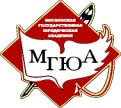 Министерство науки и высшего образования Российской Федерациифедеральное государственное бюджетное образовательное учреждение высшего образования«Московский государственный юридический университет 	имени О.Е. Кутафина (МГЮА)»	(Университет имени О.Е. Кутафина (МГЮА))Оренбургский институт (филиал)Кафедра уголовно-процессуального права и криминалистикиИванов Иван ИвановичОТЧЕТНЫЕ  МАТЕРИАЛЫ о прохождении учебной  практикистудента(ки) __ курса ____группы дневного отделенияРуководитель от Университета:____________________________(ученая степень, звание, фамилия, имя, отчество)Дата сдачи: ___________________________________Дата рецензирования___________________________Результат рецензирования:_______________________(допущен к аттестации/ не допущен к аттестации)Дата защиты: _________________________________Оценка: ________________/______________________    (зачтено/не зачтено)                                     (подписьОренбург  20__СодержаниеИндивидуальное задание руководителя практики ……………(указать номер страницы)Рабочий график (план) практики ……..………..………………(указать номер страницы)Дневник практики…………………………………..…………….(указать номер страницы)Характеристика с места практики …..………..…………………(указать номер страницы)Отчет………………………………………………………………(указать номер страницы)Приложение………………………………………....……………(указать номер страницы)Источники ………………………………………......……………(указать номер страницы)Индивидуальное задание для прохожденияучебной  практикиОбучающемуся ____________________________________________________________(указать ФИО обучающегося)в ______________________________________________________________________(указать место практики)(Индивидуальное задание выдается каждому обучающемуся руководителем практики перед ее началом и впоследствии включается в состав отчетных материалов)В индивидуальном задании указываются виды работ, которые должен выполнить обучающийся на практике, а также конкретные результаты, которые должны быть представлены по итогам практики (подготовлены юридические документы, аналитические справки и т.д., их количество), указываются иные требования к прохождению практики и подготовке отчетных материалов.  Индивидуальное задание выдано и согласовано. Руководитель практики   от Института    _________________/  _______________________подпись   	              		(расшифровка подписи)          Руководитель практики   от организации  _________________/  _______________________подпись   	              		(расшифровка подписи)          Обучающийся      _________________/  _______________________подпись   	              		(расшифровка подписи)          Дата выдачи и согласования задания      « ____» ______________20____ г.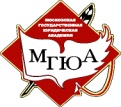 Министерство науки и высшего образования Российской Федерациифедеральное государственное бюджетное образовательное учреждение высшего образования«Московский государственный юридический университет имени О.Е. Кутафина (МГЮА)»(Университет имени О.Е. Кутафина (МГЮА))Оренбургский институт (филиал)Рабочий график (план) проведения учебной практикиОбучающийся  (ФИО)_________________________________________________________________ курса, группы №______Место практики:_______________________________________________________________(наименование организации, где проходит практика)Название структурного подразделения, выступающего местом практики:_____________________________________________________________________________________________Адрес организации_____________________________________________________________Сроки прохождения практики: с «____» __________20___г.  по  «____» __________20___г.Руководитель практики от организации ___________________________________________(Ф.И.О., должность, контактные данные)С требованиями охраны труда, техники безопасности, техники пожарной безопасности, правилами внутреннего трудового распорядка ознакомлен.Индивидуальное задание по практике выдано и согласовано.Обучающийся      _________________/  _______________________подпись   	              	(расшифровка подписи)           Руководитель практики от Института _________________/  _______________________          подпись   	              	       (расшифровка подписи)   Руководитель практики от Организации  _________________/  _______________________                                                                                                                                 подпись   	              	 (расшифровка подписи, печать)   Дата согласования «______» _____________20_____ г.Дневник прохождения практикиОбучающегося (ФИО)__________________________________________________________________ курса, группы №______.Место практики:_______________________________________________________________(наименование организации, где проходит практика)Название структурного подразделения, выступающего местом практики:_____________________________________________________________________________________________Адрес организации_____________________________________________________________Сроки прохождения практики: с «____» __________20___г.  по  «____» __________20___г.Руководитель практики от организации ___________________________________________(Ф.И.О., должность, контактные данные)Руководитель практики от организации _______________/ ___________________________(название организации)         			           (Подпись руководителя)	   (указать ФИО руководителя практики)(Место печати) БЛАНКОРГАНИЗАЦИИДата, исх. №Характеристика(По итогам проведения практики руководителем практики от профильной организации готовится характеристика.В характеристике указываются сведения о структурном подразделении профильной организации и сроках прохождения практики обучающимся, оцениваются выполнение индивидуального задания по практике, иная проделанная обучающимся работа, собранные и разработанные материалы.В характеристике могут быть поставлены вопросы, указаны замечания, которые должны быть устранены до проведения промежуточной аттестации по практике).Руководитель практики, должность _______________/ ____________________________(название организации)         			   (Подпись руководителя)	   (указать ФИО руководителя практики)Дата  «______» _____________20_____ г. (Место печати) ОТЧЕТО ПРОХОЖДЕНИИ УЧЕБНОЙ  ПРАКТИКИ(Отчет готовится по итогам прохождения учебной практики. К отчету прикладываются разработанные и собранные материалы в соответствии с индивидуальным заданием руководителя практики)Обучающийся              _______________________/________________________________                                              		         (подпись)                                                        (ФИО обучающегося)Дата  подготовки отчета                                          «____» ______________________ 20___ г. ПРИЛОЖЕНИЕИСТОЧНИКИМинистерство науки и высшего образования Российской Федерациифедеральное государственное бюджетное образовательное учреждение высшего образования«Московский государственный юридический университет имени О.Е. Кутафина (МГЮА)»(Университет имени О.Е. Кутафина (МГЮА))Оренбургский институт (филиал)ОТЗЫВ РУКОВОДИТЕЛЯ ПРАКТИКИОбучающегося _______________________________________________________________указать ФИО  полностью______курса  ____________ формы обучения По итогам прохождения практики руководителем практики от Института готовится отзыв. В отзыве руководителя практики от Института указываются сведения о месте и сроках прохождения практики обучающимся, оцениваются выполнение индивидуального задания по практике, иная проделанная обучающимся работа, собранные и разработанные материалы, оформление отчетных материалов. В отзыве руководителя практики от Института могут быть поставлены вопросы, указаны замечания, которые должны быть устранены до проведения аттестации. В отзыве руководитель практики делает вывод, допускается ли обучающийся к аттестации по практике.Результат рецензирования отчетных материалов:                    ______________________________________________________      _________________              (обучающийся допущен к аттестации /обучающийся не допущен к аттестации)			(баллы)«______» ________________2020      ____________________________ / _________________________________________                           (дата)                                        Подпись                                          ФИО  руководителя практикиОценка по итогам аттестации по практике: ______________________   ______________	Итого: ______ баллов      зачтено / не зачтено	       (баллы)«______» ________________202   ____________________________ / __________ ___________________________                               (дата)                                        Подпись                            ФИО  руководителя практикиКод и наименование направления подготовки:40.03.01 ЮриспруденцияУровень высшего образования:бакалавриатНаправленность (профиль) ОПОП ВО:юриспруденцияФормы обучения:очная, очная (ускоренное обучение на базе СПО), очно-заочная, заочная, заочная (ускоренное обучение на базе ВО), заочная (ускоренное обучение на базе СПО)Квалификация:Бакалавр Этапы практикиКод и наименование формируемых компетенцийИндикатор достижения компетенций (планируемый результат освоения практики)Подготовительный этапИзучение правовых основ деятельности, являющейся содержанием практики, ознакомление с программой практикиУК-1Способен осуществлять поиск, критический анализ и синтез информации, применять системный подход для решения поставленных задачУК-6Способен управлять своим временем, выстраивать и реализовывать траекторию саморазвития на основе принципов образования в течение всей жизниУК-1.1Анализирует задачу, выделяя ее базовые составляющиеУК-1.2Находит и критически анализирует информацию, необходимую для решения поставленной задачиУК-1.3Рассматривает различные варианты решения задачи, оценивая их достоинства и недостаткиУК-1.4 Грамотно, логично, аргументированно формирует собственные суждения и оценки. Отличает факты от мнений, интерпретаций, оценок и т.д. в рассуждениях других участников деятельностиУК-1.5 Определяет и оценивает практические последствия возможных решений задачиУК-6.1 Оценивает свои возможности для решения конкретных задач.УК-6.2 Понимает важность планирования перспективных целей деятельности с учетом условий, средств, личностных возможностей, этапов карьерного роста, временной перспективы развития деятельности и требований рынка труда.УК-6.3 Реализует намеченные цели деятельности с учетом условий, средств, личностных возможностей, этапов карьерного роста, временной перспективы развития деятельности и требований рынка труда.УК-6.4 Критически оценивает эффективность использования времени и других ресурсов при решении поставленных задач, а также относительно полученного результата.УК-6.5 Демонстрирует интерес к учебе и использует предоставляемые возможности для приобретения новых знаний и навыков.Основной этапСоставление плана практики; ознакомление с формой, структурой содержанием и методами работы органа, организации (учреждения), избранных в качестве места прохождения практики; выполнение заданий по поручению руководителя практики в органе, организации (учреждении); завершение оформления дневника практикиУК-1 Способен осуществлять поиск, критический анализ и синтез информации, применять системный подход для решения поставленных задачУК-3 Способен осуществлять социальное взаимодействие и реализовывать свою роль в командеОПК-1 Способен анализировать основные закономерности формирования, функционированияи развития праваПК-4 Способен оказывать правовую помощь гражданам и организациям и иные виды юридических услуг, давать квалифицированные профессиональные заключения и консультации в конкретных сферах юридической деятельностиУК-1.1 Анализирует задачу, выделяя ее базовые составляющиеУК-1.2 Находит и критически анализирует информацию, необходимую для решения поставленной задачиУК-1.3 Рассматривает различные варианты решения задачи, оценивая их достоинства и недостаткиУК-1.4 Грамотно, логично, аргументированно формирует собственные суждения и оценки. Отличает факты от мнений, интерпретаций, оценок и т.д. в рассуждениях других участников деятельностиУК-1.5 Определяет и оценивает практические последствия возможных решений задачиУК-3.1 Понимает эффективность использования стратегии сотрудничества для достижения поставленной цели, определяет свою роль в командеУК-3.2 Понимает особенности поведения выделенных групп людей (по возрастным особенностям, по этническому или религиозному признаку, социально незащищенные слои населения), с которыми работает и (или) взаимодействует, учитывает их в своей деятельностиУК-3.3 Предвидит результаты (последствия) личных действий и планирует последовательность шагов для достижения заданного результатаУК-3.4 Эффективно взаимодействует с другими членами команды, в т.ч. участвует в обмене информацией, знаниями и опытом, и презентации результатов работы командыУК-3.5 Способен стратегически мыслить, формировать стратегию взаимодействия в командеОПК-1.1 Использует методологию юридической науки и современные цифровые технологии в целях анализа основных закономерностей формирования, функционирования и развития праваОПК-1.2 Имеет сформированное представление о закономерностях и исторических этапах развития праваОПК-1.3 Формирует и аргументирует собственную позицию при решении профессиональных задач, используя юридически значимую информациюПК-4.1 Выявляет и формулирует наличие правовой проблемы.ПК-4.2 Определяет цель обращения за правовой помощью, устанавливает юридически значимые обстоятельства по делуПК-4.3	Определяет возможные способы решения правовой проблемы, разрабатывает план их реализации, выделяет их преимущества и недостатки.ПК-4.4	Знает и применяет правила оформления правового заключения и письменной консультации.ПК-4.5 Знает и соблюдает правила эффективной коммуникации при оказании правовой помощи и юридических услугПК-4.6 Вырабатывает различные варианты решения конкретных задач на основе норм права и полученных аналитических данных.Аттестация по итогам практики Обработка и анализ полученной информации; составление отчета по результатам практики; защита отчета.УК-1 Способен осуществлять поиск, критический анализ и синтез информации, применять системный подход для решения поставленных задачПК-4 Способен оказывать правовую помощь гражданам и организациям и иные виды юридических услуг, давать квалифицированные профессиональные заключения и консультации в конкретных сферах юридической деятельностиУК-1.2 Находит и критически анализирует информацию, необходимую для решения поставленной задачиУК-1.4 Грамотно, логично, аргументированно формирует собственные суждения и оценки. Отличает факты от мнений, интерпретаций, оценок и т.д. в рассуждениях других участников деятельностиПК-4.1 Выявляет и формулирует наличие правовой проблемы.ПК-4.3	Определяет возможные способы решения правовой проблемы, разрабатывает план их реализации, выделяет их преимущества и недостатки.ПК-4.4	Знает и применяет правила оформления правового заключения и письменной консультации.ПК-4.6 Вырабатывает различные варианты решения конкретных задач на основе норм права и полученных аналитических данных.№ п/ пЭтапы практикиСеместрВиды учебной деятельностии объем (в академических часах)Виды учебной деятельностии объем (в академических часах)Технологияобразовательного процессаФорматекущегоконтроля /Формапромежуточной аттестации№ п/ пЭтапы практикиСеместрПрСРТехнологияобразовательного процессаФорматекущегоконтроля /Формапромежуточной аттестации1Подготовительный этапИзучение правовых основ деятельности, являющейся содержанием практики, ознакомление с программой практики32Индивидуальное консультированиеКонсультирование руководителем практики от Университета2Основной этапСоставление плана практики; ознакомление с формой, структурой содержанием и методами работы органа, организации (учреждения), избранных в качестве места прохождения практики; выполнение заданий по поручению руководителя практики в органе, организации (учреждении); завершение оформления дневника практики3102Составление плана практики и контроль со стороны руководителя практики по месту её прохождения. Координация и контроль процесса прохождения практики со стороны руководителя от УниверситетаСоставление плана практики и контроль со стороны руководителя практики по месту её прохождения.Координация и контроль процесса прохождения практики со стороны руководителя от Университета3Аттестация по итогам практики Обработка и анализ полученной информации; составление отчета по результатам практики; защита отчета.322Собеседование с руководителем практики от УниверситетаПисьменное рецензировании отчётных материалов, устная защита отчётных материаловВсего по ОФО2106Зачет  Зачет  № п/ пЭтапы практикиСеместрВиды учебной деятельностии объем (в академических часах)Виды учебной деятельностии объем (в академических часах)Технологияобразовательного процессаФорматекущегоконтроля /Формапромежуточной аттестации№ п/ пЭтапы практикиСеместрПрСРТехнологияобразовательного процессаФорматекущегоконтроля /Формапромежуточной аттестации1Подготовительный этапИзучение правовых основ деятельности, являющейся содержанием практики, ознакомление с программой практик62Индивидуальное консультированиеКонсультирование руководителем практики от Университета2Основной этапСоставление плана практики; ознакомление с формой, структурой содержанием и методами работы органа, организации (учреждения), избранных в качестве места прохождения практики; выполнение заданий по поручению руководителя практики в органе, организации (учреждении); завершение оформления дневника практики6102Составление плана практики и контроль со стороны руководителя практики по месту её прохождения. Координация и контроль процесса прохождения практики со стороны руководителя от Университета Составление плана практики и контроль со стороны руководителя практики по месту её прохождения.Координация и контроль процесса прохождения практики со стороны руководителя от Университета3Аттестация по итогам практики Обработка и анализ полученной информации; составление отчета по результатам практики; защита отчета.62Собеседование с руководителем практики от УниверситетаПисьменное рецензировании отчётных материалов, устная защита отчётных материаловВсего по ОФО2106ЗачетЗачет№ п/ пЭтапы практикиСеместрВиды учебной деятельностии объем (в академических часах)Виды учебной деятельностии объем (в академических часах)Технологияобразовательного процессаФорматекущегоконтроля /Формапромежуточной аттестации№ п/ пЭтапы практикиСеместрПрСРТехнологияобразовательного процессаФорматекущегоконтроля /Формапромежуточной аттестации1Подготовительный этапИзучение правовых основ деятельности, являющейся содержанием практики, ознакомление с программой практик62Индивидуальное консультированиеКонсультирование руководителем практики от Университета2Основной этапСоставление плана практики; ознакомление с формой, структурой содержанием и методами работы органа, организации (учреждения), избранных в качестве места прохождения практики; выполнение заданий по поручению руководителя практики в органе, организации (учреждении); завершение оформления дневника практики6102Составление плана практики и контроль со стороны руководителя практики по месту её прохождения. Координация и контроль процесса прохождения практики со стороны руководителя от Университета Составление плана практики и контроль со стороны руководителя практики по месту её прохождения.Координация и контроль процесса прохождения практики со стороны руководителя от Университета3Аттестация по итогам практики Обработка и анализ полученной информации; составление отчета по результатам практики; защита отчета.622Собеседование с руководителем практики от УниверситетаПисьменное рецензировании отчётных материалов, устная защита отчётных материаловВсего по ОФО2106Зачет Зачет № п/ пЭтапы практикиСеместрВиды учебной деятельностии объем (в академических часах)Виды учебной деятельностии объем (в академических часах)Технологияобразовательного процессаФорматекущегоконтроля /Формапромежуточной аттестации№ п/ пЭтапы практикиСеместрПрСРТехнологияобразовательного процессаФорматекущегоконтроля /Формапромежуточной аттестации1Подготовительный этапИзучение правовых основ деятельности, являющейся содержанием практики, ознакомление с программой практик522Индивидуальное консультированиеКонсультирование руководителем практики от Университета2Основной этапСоставление плана практики; ознакомление с формой, структурой содержанием и методами работы органа, организации (учреждения), избранных в качестве места прохождения практики; выполнение заданий по поручению руководителя практики в органе, организации (учреждении); завершение оформления дневника практики5100Составление плана практики и контроль со стороны руководителя практики по месту её прохождения. Координация и контроль процесса прохождения практики со стороны руководителя от Университета Составление плана практики и контроль со стороны руководителя практики по месту её прохождения.Координация и контроль процесса прохождения практики со стороны руководителя от Университета3Аттестация по итогам практики Обработка и анализ полученной информации; составление отчета по результатам практики; защита отчета.54Собеседование с руководителем практики от УниверситетаПисьменное рецензировании отчётных материалов, устная защита отчётных материаловВсего по ОФО2106Зачет  Зачет  № п/ пЭтапы практикиСеместрВиды учебной деятельностии объем (в академических часах)Виды учебной деятельностии объем (в академических часах)Технологияобразовательного процессаФорматекущегоконтроля /Формапромежуточной аттестации№ п/ пЭтапы практикиСеместрПрСРТехнологияобразовательного процессаФорматекущегоконтроля /Формапромежуточной аттестации1Подготовительный этапИзучение правовых основ деятельности, являющейся содержанием практики, ознакомление с программой практик622Индивидуальное консультированиеКонсультирование руководителем практики от Университета2Основной этапСоставление плана практики; ознакомление с формой, структурой содержанием и методами работы органа, организации (учреждения), избранных в качестве места прохождения практики; выполнение заданий по поручению руководителя практики в органе, организации (учреждении); завершение оформления дневника практики6100Составление плана практики и контроль со стороны руководителя практики по месту её прохождения. Координация и контроль процесса прохождения практики со стороны руководителя от Университета Составление плана практики и контроль со стороны руководителя практики по месту её прохождения.Координация и контроль процесса прохождения практики со стороны руководителя от Университета3Аттестация по итогам практики Обработка и анализ полученной информации; составление отчета по результатам практики; защита отчета.64Собеседование с руководителем практики от УниверситетаПисьменное рецензировании отчётных материалов, устная защита отчётных материаловВсего по ОФО2106ЗачетЗачет1.ИС «Континент»сторонняяhttp://continent-online.comООО «Агентство правовой интеграции «КОНТИНЕНТ», договоры:- № 20040220 от 02. 03. 2020 г. С 20.03.2020 г. по 19.03.2021 г. с16.03.2021 г. по 15.03.2022 г.№ 22021712 от 09.03.2022 г. с 09.03 2022г. по 08.03.2023 г.2.СПС WestlawAcademicsсторонняяhttps://uk.westlaw.comФилиал Акционерного общества «Томсон Рейтер (Маркетс) Юроп СА», договоры:- №RU03358/19 от 11.12.2019 г., с 01.01.2020 г. по 31.12.2020 г.№ ЭБ-6/2021 от 06.11.2020 г. с 01.01.2021 г. по 31.12.2021 г.№ ЭОэР-5/2022 от 27.10.2021 г. с 01.01.2022 по 31.12.2022 г.3.КонсультантПлюссторонняяhttp://www.consultant.ruОткрытая лицензия для образовательных организаций4.Гарантсторонняяhttps://www.garant.ruОткрытая лицензия для образовательных организаций1.WebofScienceсторонняяhttps://apps.webofknowledge.com ФГБУ «Государственная публичная научно-техническая библиотека России»:- сублицензионный договор № WOS/668 от 02.04.2018 г.;- сублицензионный договор № WOS/349 от 05.09.2019 г.;ФГБУ «Российский фонд фундаментальных исследований» (РФФИ), сублицензионный договор № 20-1566-06235 от 22.09.2020 г.2.Scopusсторонняяhttps://www.scopus.comФГБУ «Государственная публичная научно-техническая библиотека России»: - сублицензионный договор № SCOPUS/668 от 09 января 2018 г.;- сублицензионный договор № SCOPUS/349 от 09 октября 2019 г.;ФГБУ «Российский фонд фундаментальных исследований» (РФФИ), сублицензионный договор № 20-1573-06235 от 22.09.2020 г.3.Коллекции полнотекстовых электронных книг информационного ресурса EBSCOHostБД eBookCollectionсторонняяhttp://web.a.ebscohost.comООО «ЦНИ НЭИКОН», договор № 03731110819000006 от 18.06.2019 г. бессрочно4.Национальная электронная библиотека(НЭБ)сторонняяhttps://rusneb.ruФГБУ «Российская государственная библиотека»,договор № 101/НЭБ/4615 от 01.08.2018 г.с 01.08.2018 по 31.07.2023 г. (безвозмездный)5.Президентская библиотека имени Б.Н. Ельцинасторонняяhttps://www.prlib.ruФГБУ «Президентская библиотека имени Б. Н. Ельцина, Соглашение о сотрудничестве № 23 от 24.12.2010 г., бессрочно6. НЭБ eLIBRARY.RUсторонняяhttp://elibrary.ruООО «РУНЕБ», договоры:- № SU-13-03/2019-1 от 27.03.2019 г.с 01.04.2019 г. по 31.03.2020 г.; - № ЭР-1/2020 от 17.04.2020 г. с 17.04.2020 г. по 16.04.2021 г.7.LegalSourceсторонняяhttp://web.a.ebscohost.comООО «ЦНИ НЭИКОН», договор № 414-EBSCO/2020 от 29.11.2019 г., с 01.01.2020 г. по 31.12.2020 г.№ ЭБ-5/2021 от 02.11.2020 г. с 01.01.2021 г. по 31.12.2021 г.№ ЭР-2/22 от 01.10.2021 г. с -1.01.2021 по 31.12.2022 г.8.ЛитРес: Библиотекасторонняяhttp://biblio.litres.ruООО «ЛитРес», договор:- № 290120/Б-1-76 от 12.03.2020 г. с 12.03.2020 г. по 11.03.2021 г.-№ 160221/В-1-157 от 12.03.2021 г. с 12.03.2021 г. по 11.03.2022 г.1.ЭБС ZNANIUM.COMсторонняяhttp://znanium.comООО «Научно-издательский центр ЗНАНИУМ», договоры:с 01.01.2019 г. по 31.12.2019 г.; - № 3/2019 эбс от 29.11.2019 г. с 01.01.2020 г. по 31.12.2020 г.№ 3/2021 эбс от 02.11.2020 г. с 01.01.2021 г. по 31.12.2021 г.- № 1/2022 эбс от 01.10.2021 г. с 01.01.2022 г. по 31.12.2022 г.2.ЭБС Book.ruсторонняяhttp://book.ruООО «КноРус медиа», договоры:с 01.01.2019 г. по 31.12.2019 г.;- № ЭБ-2/2019 от 29.11.2019 г. с 01.01.2020 г. по 31.12.2020 г.№ЭБ-4/2021 от 02.11.2020 г.  с 01.01.2021 г. по 31.12.2021 г.- № ЭР-4/2022 от 01.10.2021 г. с 01.01.2022 г. по 31.12.2022 г.3.ЭБС Проспектсторонняяhttp://ebs.prospekt.orgООО «Проспект», договоры: -№ ЭБ-1/2019 от 03.07.2019 г. с 03.07.2019 г. по 02.07.2020 г;- № ЭБ-2/2020 от 03.07.2020 г. с 03.07.2020 г. по 03.07.2021 г.- № ЭР – 3/2021 от 21.06.2021 г. с 03.07.2021 г. по 02.07.2022 г.4.ЭБС Юрайтсторонняяhttp://www.biblio-online.ruООО «Электронное издательство Юрайт», договоры:-№ ЭБ-1/2019 от 01.04.2019 г.с 01.04.2019 г. по 31.03.2020 г.;- № ЭБ-1/2020 от 01.04.2020 г. с 01.04.2020 г. по 31.03.2021 г.-№ ЭР- 1/2021 от 23.03.2021 г. с 03.04. 2021 г. по 02.04.2022 г.№ ЭР-7/2022 от 09.03.2022 г. с 03.04.2022 по 02.03.2023 г.№№Описание ПОНаименование ПО, программная среда, СУБДВид лицензированияПО, устанавливаемое на рабочую станциюПО, устанавливаемое на рабочую станциюПО, устанавливаемое на рабочую станциюПО, устанавливаемое на рабочую станциюПО, устанавливаемое на рабочую станциюОперационная системаООО « +АЛЬЯНС»              услуги по предоставлению неисключительных прав(лицензий) на программное обеспечениеЛицензияОперационная системаПо договорам:№ 242-223/20 от 19.06.2020 г. По договорам:№ 242-223/20 от 19.06.2020 г. Антивирусная защитаООО «Програмос-Проекты»ЛицензияАнтивирусная защитаПо договорам: № УТ0021486 от 19.07.2016 г.№ УТ0024065 от 03.07.2017№УТ0026711 от 17.07.2018 № 24-223/19 от 05.07.2019 №УТ0031243/9-223/20 от 16.07.2020№УТ0032987 01.07.2021По договорам: № УТ0021486 от 19.07.2016 г.№ УТ0024065 от 03.07.2017№УТ0026711 от 17.07.2018 № 24-223/19 от 05.07.2019 №УТ0031243/9-223/20 от 16.07.2020№УТ0032987 01.07.2021Офисные пакетыMicrosoftOfficeЛицензияОфисные пакетыПрограмма для ЭВМ «Виртуальный осмотр места происшествия: Учебно-методический комплекс»По договору:328-У от 19.02.2021 г.ЛицензияАрхиваторы7-ZipОткрытая лицензия АрхиваторыWinRarОткрытая лицензияИнтернет браузерGoogleChromeОткрытая лицензияПрограмма для просмотра файлов PDFAdobe Acrobat readerОткрытая лицензияПрограмма для просмотра файлов PDFFoxit ReaderОткрытая лицензияПрограмма для просмотра файлов DJVUDjVuviewerОткрытая лицензия Пакет кодековK-LiteCodecPackОткрытая лицензияВидеоплеерWindowsMediaPlayerВ комплекте с ОСВидеоплеерvlcpleerОткрытая лицензияВидеоплеерflashpleerОткрытая лицензияАудиоплеерWinampОткрытая лицензия12.Справочно- правовые системы (СПС) Консультант плюсОткрытая лицензия12.Справочно- правовые системы (СПС) ГарантОткрытая лицензияВиды деятельности в период практикиПериод/датаП Подготовить отчетные материалы о прохождении практики, подготовка к промежуточной аттестации    Промежуточная аттестация по практикеДата, кол-во часов в деньКраткое содержание выполненных работПодпись руководителя от организации и печать